Název předmětu: Lidové tradice a řemesla v praktických činnostechJméno: Klára Doleželováučo: 470597Drátěný motýl – drátky různé tloušťky, korálky, dřevěné korálky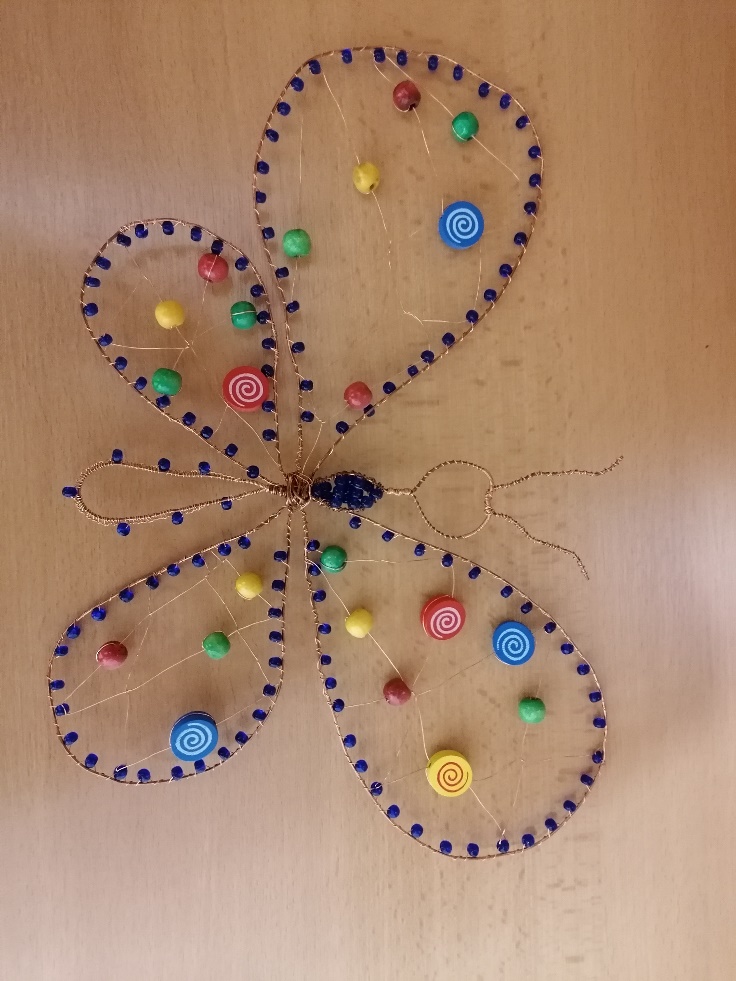 „Recy“ zápisník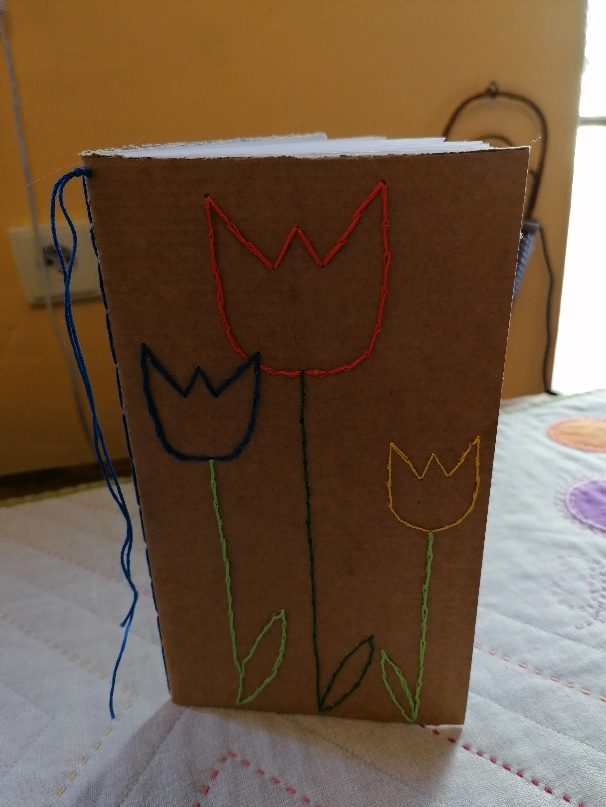 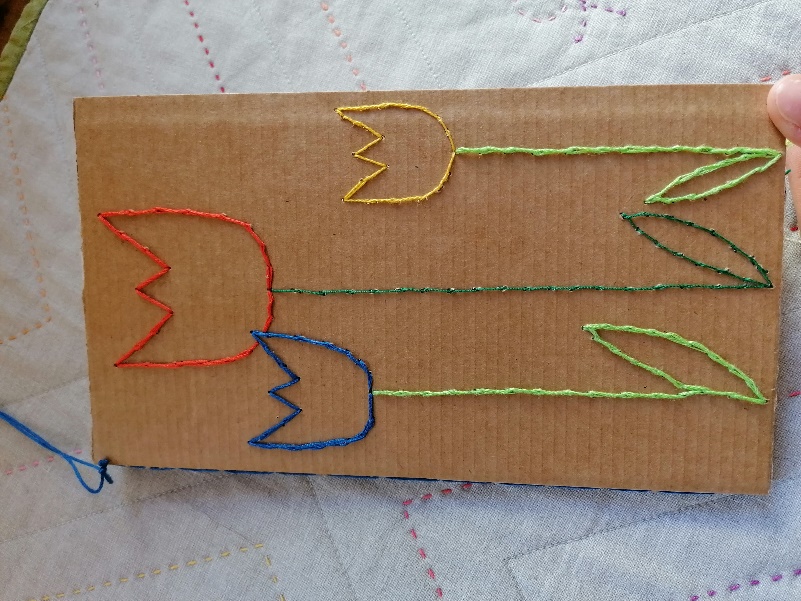 